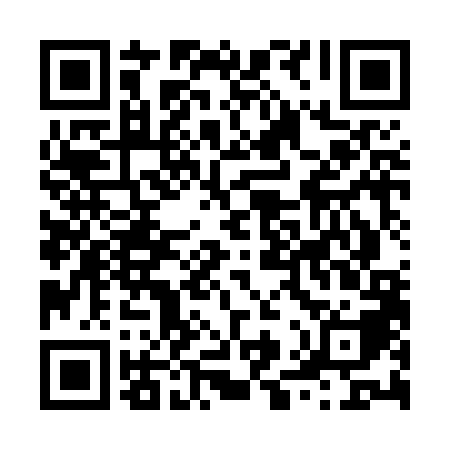 Ramadan times for Chemnitz, Saxony, GermanyMon 11 Mar 2024 - Wed 10 Apr 2024High Latitude Method: Angle Based RulePrayer Calculation Method: Muslim World LeagueAsar Calculation Method: ShafiPrayer times provided by https://www.salahtimes.comDateDayFajrSuhurSunriseDhuhrAsrIftarMaghribIsha11Mon4:404:406:3012:183:256:076:077:5112Tue4:384:386:2812:183:266:096:097:5213Wed4:364:366:2612:183:276:106:107:5414Thu4:334:336:2412:173:286:126:127:5615Fri4:314:316:2112:173:296:146:147:5816Sat4:284:286:1912:173:306:156:158:0017Sun4:264:266:1712:173:316:176:178:0218Mon4:234:236:1512:163:326:196:198:0319Tue4:214:216:1312:163:336:206:208:0520Wed4:184:186:1012:163:346:226:228:0721Thu4:164:166:0812:153:356:246:248:0922Fri4:134:136:0612:153:366:256:258:1123Sat4:114:116:0412:153:376:276:278:1324Sun4:084:086:0112:143:386:296:298:1525Mon4:064:065:5912:143:396:306:308:1726Tue4:034:035:5712:143:406:326:328:1927Wed4:004:005:5512:143:416:336:338:2128Thu3:583:585:5212:133:426:356:358:2329Fri3:553:555:5012:133:436:376:378:2530Sat3:523:525:4812:133:446:386:388:2731Sun4:504:506:461:124:457:407:409:291Mon4:474:476:431:124:467:427:429:312Tue4:444:446:411:124:467:437:439:333Wed4:414:416:391:114:477:457:459:354Thu4:394:396:371:114:487:467:469:375Fri4:364:366:351:114:497:487:489:406Sat4:334:336:321:114:507:507:509:427Sun4:304:306:301:104:517:517:519:448Mon4:274:276:281:104:517:537:539:469Tue4:244:246:261:104:527:557:559:4910Wed4:224:226:241:104:537:567:569:51